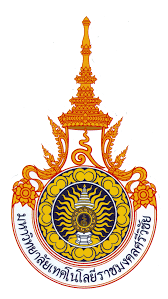 รายงานสถิติการให้บริการหน่วยงาน คณะบริหารธุรกิจมหาวิทยาลัยเทคโนโลยีราชมงคลศรีวิชัย  ประจำปีงบประมาณ 2565ประจำไตรมาสที่ 1 (เดือนตุลาคม 2564 - เดือนธันวาคม 2564)การบริการ การลา (ระบุงานบริการที่ 1) บุคลากรรายงาน ณ วันที่ 30 ธันวาคม 2564ผู้รายงาน นางสาววิริยา ปิ่นสุวรรณรายงานสถิติการให้บริการหน่วยงานคณะบริหารธุรกิจมหาวิทยาลัยเทคโนโลยีราชมงคลศรีวิชัย  ประจำปีงบประมาณ 2564ประจำไตรมาสที่ 2 (เดือนมกราคม 2565 - เดือนมีนาคม 2565)การบริการ การลา (ระบุงานบริการที่ 1) งานบุคลากรรายงาน ณ วันที่ 31 มีนาคม 2565ผู้รายงาน นางสาววิริยา ปิ่นสุวรรณรายงานสถิติการให้บริการหน่วยงานคณะบริหารธุรกิจมหาวิทยาลัยเทคโนโลยีราชมงคลศรีวิชัย  ประจำปีงบประมาณ 2564ประจำไตรมาสที่ ๓ (เดือนเมษายน 2565 - เดือนมิถุนายน 2565)การบริการ การลา (ระบุงานบริการที่ 1) งานบุคลากรรายงาน ณ วันที่ 3๐ มิถุนายน 2565ผู้รายงาน นางสาววิริยา ปิ่นสุวรรณรายงานสถิติการให้บริการหน่วยงานคณะบริหารธุรกิจมหาวิทยาลัยเทคโนโลยีราชมงคลศรีวิชัย  ประจำปีงบประมาณ 2564ประจำไตรมาสที่ ๔ (เดือนกรกฎาคม 2565 - เดือนกันยายน 2565)การบริการ การลา (ระบุงานบริการที่ 1) งานบุคลากรรายงาน ณ วันที่ 3๐ กันยายน 2565ผู้รายงาน นางสาววิริยา ปิ่นสุวรรณเดือนครั้งตุลาคม20พฤศจิกายน33ธันวาคม29รวม82เดือนครั้งมกราคม64กุมภาพันธ์34มีนาคม72รวม170เดือนครั้งเมษายน62พฤษภาคม51มิถุนายน44รวม157เดือนครั้งกรกฎาคม31สิงหาคม52กันยายน75รวม158